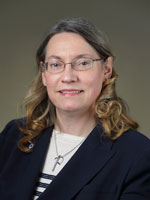 Susan K. Gregurick is the Division Director for Biomedical Technology, Bioinformatics and Computational Biology (BBCB) in NIH’s National Institute of General Medical Sciences (NIGMS). Her mission in BBCB is to advance research in computational biology, behavioral and data sciences, mathematical and biostatistical methods, and biomedical technologies in support of the NIGMS mission to increase understanding of life processes. Prior to joining the NIH, Susan was a program manager for the Department of Energy where she oversaw the development and implementation of the DOE Systems Biology Knowledgebase, which is a framework to integrate data, models and simulations together for a better understanding of energy and environmental processes. During Susan’s academic career she was a Professor of Computational Biology at the University of Maryland, Baltimore County and her research interests include dynamics of large biological macromolecules. Susan holds a Ph.D. in Computational Chemistry and her areas of expertise are computational biology, high performance computing, neutron scattering and bioinformatics. 